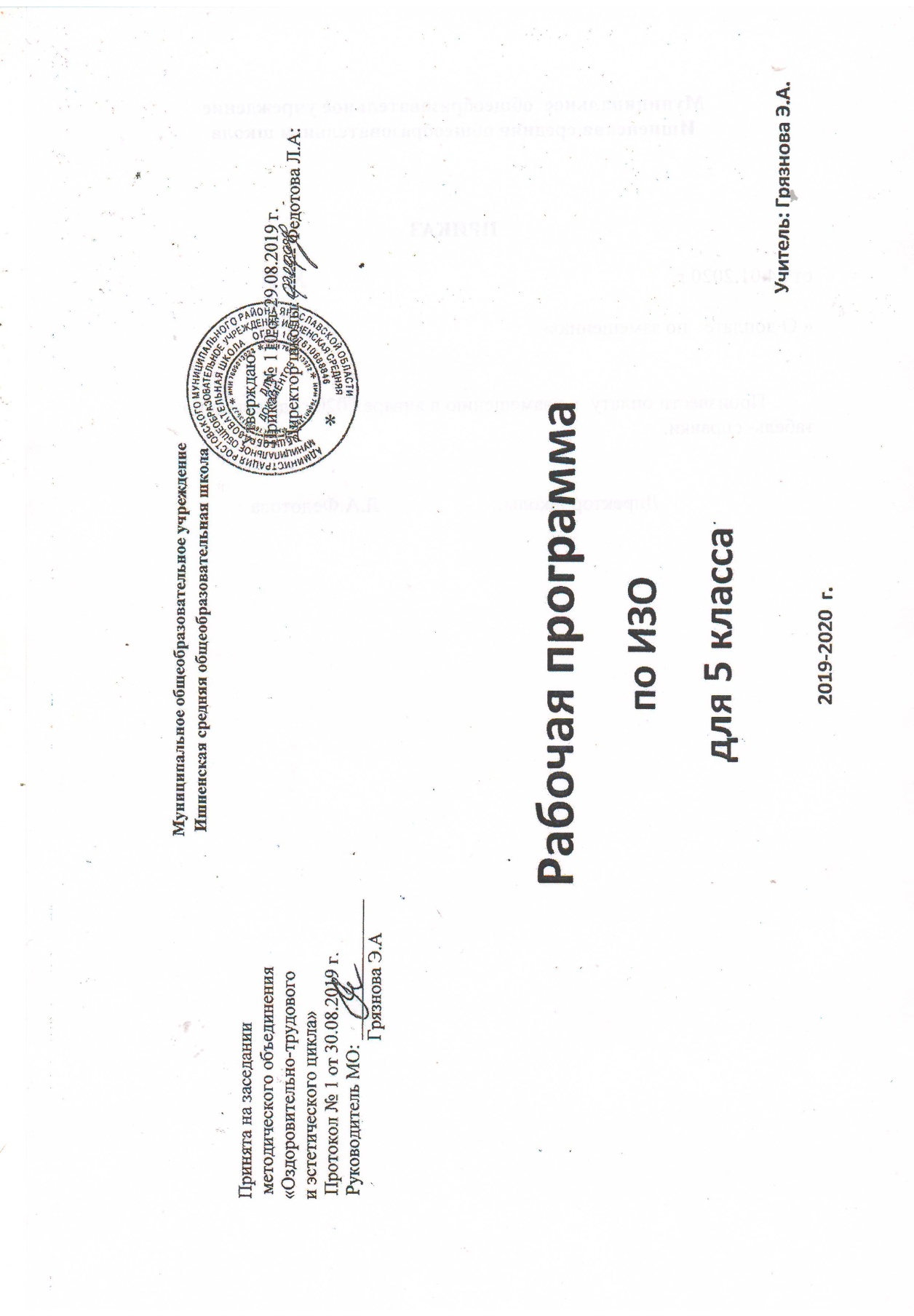 I. Пояснительная запискаСтатус документаДанная  рабочая программа по изобразительному искусству для 5 класса составлена  на основе федерального компонента государственного образовательного стандарта основного общего образования. Программа  составлена применительно к учебной программе «Изобразительное искусство и художественный труд», разработанной под руководством и редакцией народного художника России, академика РАО и РАХ  Б. М. Неменского (2013 год издания).«Изобразительное искусство и художественный труд» является целостным интегрированным курсом, который включает в себя все основные виды искусства: живопись, графику, скульптуру, декоративно – прикладное искусство, архитектуру, дизайн, зрелищные и экранные искусства. Они изучаются в контексте взаимодействия с другими искусствами и их конкретными связями с жизнью общества и человека..Рабочая программа построена на основе преемственности, вариативности, интеграции пластических видов искусств и комплексного художественного подхода, акцент делается на реализацию идей развивающего обучения, которое реализуется  в разных видах художественно-творческой деятельности: декоративно-прикладной, художественно-конструктивной и проектной.Цели обученияИзучение изобразительного искусства в 5 классе направлено на достижение следующих целей:развитие способности к эмоционально-ценностному восприятию произведения изобразительного искусства, выражению в творческих работах своего отношения к окружающему миру;освоение первичных знаний о мире пластических искусств: изобразительном, декоративно-прикладном, архитектуре, дизайне; о формах их бытования в повседневном окружении ребенка;овладение элементарными умениями, навыками, способами художественной деятельности;воспитание эмоциональной отзывчивости и культуры восприятия произведений профессионального и народного изобразительного искусства; нравственных и эстетических чувств: любви к родной природе, своему народу, Родине, уважения к ее традициям, героическому прошлому, многонациональной культуре.Место предмета в базисном учебном планеВ федеральном базисном учебном плане на изучение предмета «Изобразительное искусство» отводится 1 час в неделю. Всего на изучение программного материала отводится  34 часов. Рабочая программа по предмету «Изобразительное искусство»  5 класс разработана на основе учебно-методического комплекта «Школа России», а именно авторской программы Б. М. Неменского,  Л. А. Неменской. Планируемые результаты освоения учебного предмета   В соответствии с ООП ООО школы данная рабочая программа направлена на достижение системы планируемых результатов освоения ООП ООО, включающей в себя личностные, метапредметные, предметные результаты, в том числе на формирование универсальных учебных действий, ИКТ- компетентности, основ проектно-исследовательской деятельности, стратегии смыслового чтения и работы с текстом.     В процессе изучения русского  языка совершенствуются и развиваются общеучебные  умения: коммуникативные;интеллектуальные ;информационные;организационные Учебно-тематический план по изобразительному искусству 5 классРабочая программа рассматривает следующее распределение учебного материалаУчебно-тематический план по изобразительному искусству     5  класс.Содержание тем  курсаДекоративно-прикладное искусство в жизни человека-34 часовЦель: Изучение народного творчества и традиций преемственности духовной культуры России. Развитие творческих способностей  и совершенствование навыков постижения средств декоративно — прикладного искусства, обогащение  опыта  восприятия и оценки произведений декоративно-прикладного искусства, формирование ценностно-смысловой компетенции.Тема I четверти:«Древние корни народного искусства» ( 8 ч)1). Древние образы в народном искусстве. Символика цвета и формы.Традиционные образы народного прикладного искусства. Солярные знаки, конь, птица, мать-земля, древо жизни как выражение мифопоэтических представлений человека о жизни природы, о мире, как обозначение жизненно важных для человека смыслов.2). Декор русской избы.Дом – мир, обжитой человеком, образ освоенного пространства. Дом, как микрокосмос. Избы севера и средней полосы   России. Единство конструкции и декора в традиционном русском жилище.3). Внутренний мир русской избы.Деревенский мудро устроенный быт. Устройство внутреннего пространства крестьянского дома, его символика (потолок-небо, пол- земля, подпол- подземный мир, окна- очи, свет). Жизненно важные центры в крестьянском доме: печь, красный угол, коник, полати. Круг предметов быта и труда (ткацкий станок, прялка, люлька, светец, и т.п.).4). Конструкция, декор предметов народного быта и труда.Русская прялка, деревянная резная и расписная посуда, предметы труда. Единство пользы и красоты, конструкции и декора.5). Конструкция, декор предметов народного быта и труда.Русская прялка, деревянная резная и расписная посуда, предметы труда. Единство пользы и красоты, конструкции и декора.6). Образы и мотивы в орнаментах русской народной вышивки.Крестьянская вышивка – хранительница древнейших образов и мотивов, условность языка орнамента, его символическое значение.7). Современное повседневное декоративное искусство. Что такое дизайн?Польза, красота, практичность предметов быта. Понятие дизайна.8) Диагностическая работа по теме «Древние корни народного искусства»Тема II четверти:«Связь времен в народном искусстве» (9 ч)Включение детей  в поисковые группы по изучению  традиционных народных художественных промыслов России (Жостово, Хохломы, Гжели). При знакомстве учащихся с филимоновской, дымковской, каргопольской народными глиняными игрушками, следует обратить внимание на живучесть в них древнейших образов: коня, птицы, бабы.Древние образы в современных народных игрушках.Магическая роль глиняной игрушки в глубокой древности. Традиционные древние образы в современных народных игрушках. Особенности пластической формы, росписи глиняных игрушек, принадлежащих к различным художественным промыслам.Лепка и роспись собственной модели игрушки.Единство формы и декора. Особенности цветового строя, основные декоративные элементы росписи игрушек.3). Народные промыслы. Их истоки и современное развитие.Традиционные народные промыслы – гордость и достояние национальной отечественной культуры. Промыслы как искусство художественного сувенира.4)Синие цветы Гжели.Краткие сведения из истории развития гжельской керамики. Значение промысла для отечественной народной культуры. Природные мотивы в изделиях гжельских мастеров.Жостовские букеты.Краткие сведения из истории развития жостова. Значение промысла для отечественной народной культуры. Природные мотивы в изделиях жостовских мастеров.6)Хохлома.Краткие сведения из истории развития хохломы. Значение промысла для отечественной народной культуры. Природные мотивы в изделиях хохломских мастеров.7)Истоки Городца. Роспись разделочных досок.        Краткие сведения из истории развития городца. Значение промысла для отечественной народной культуры.Природные        мотивы в изделиях городецких мастеров.8) Диагностическая работа «Связь времен в народном искусстве» (практика).Тема III четверти:«Декор – человек, общество, время» (10 ч)Проявлять эмоциональный отклик, интерес к многообразию форм и декора в классическом декоративно-прикладном искусстве разных народов, стран, времен; видеть в его произведениях социальную окрашенность.     Акцентировать внимание на социальной функции этого искусства, обостряя представления о его роли в организации жизни общества, в формировании и регулировании человеческих отношений, в различении людей по социальной и профессиональной принадлежности.   Разговор о социальной роли декоративного искусства следует замкнуть на современности, чтобы показать учащимся, что костюм, его декор и сегодня сообщает информацию, закрепленную в форме знаков-отличий. Эти знаки имеют общественно-символическое значение. Знакомясь с образом художественной культуры древних египтян Древней Греции, Востока на примере Японии, Западной Европы периода Средневековья основной акцент переносится на декоративно-знаковую, социальную роль костюма и, кроме того, закрепляется эмоциональный интерес учащихся к образному, стилевому единству декора одежды, предметов быта, интерьера, относящихся к определенной эпохе.Ознакомление с гербами и эмблемами Белгородской области,  о символическом характере языка герба как отличительного знака, о его составных частях, о символическом значении изобразительных элементов и цвета в искусстве геральдики, о символах и эмблемах в современном обществе.1)Роль декоративного искусства в эпоху Древнего Египта.Украшения в жизни древних обществ. Символы и образы.Подчеркивание власти, могущества, знатности египетских фараонов с помощью декоративного искусства.2)Орнамент, цвет, знаки –символы в декоративном искусстве Древнего Египта. Маска фараона Тутанхамона, саркофаг.Символика элементов декора в произведениях Древнего Египта, их связь с мировоззрением египтян ( изображение лотоса, жука-скарабея, священной кобры, ладьи вечности, глаза-уаджета и др.).3)Декоративное искусство Древней Греции. Костюм эпохи Древней Греции.Символика элементов декора в произведениях Древней Греции, их связь с мировоззрением греков.4)Легенды и мифы Древней Греции.Символика элементов декора в произведениях Древней Греции, их связь с мировоззрением греков.5)Греческая керамика. Живопись на вазах.Символика элементов декора в произведениях Древней Греции, их связь с мировоззрением греков.Сюжеты росписи на древнегреческих вазах.6)Одежда говорит о человеке.Одежда, костюм не только служат практическим целям, но и являются особым знаком- знаком положения  человека в обществе и его роли в обществе. Средневековая одежда.7)О чем рассказывают гербы. Что такое эмблемы, зачем они нужны людям.Декоративность, орнаментальность, изобразительная условность искусства геральдики. Первые гербы Средних веков. Роль геральдики в жизни рыцарского общества. Фамильный герб как знак достоинства его владельца, символ чести рода. Виды гербов.8)Обобщающий урок по теме «Декор- человек, общество, время» (практика).Тема IV четверти:«Декоративное искусство в современном мире» (7 ч)1)Народная праздничная одежда.Народный праздничный костюм – целостный художественный образ. Северорусский комплекс ( в основе сарафан) иЮжнорусский (в основе панева) комплекс женской одежды. Рубаха – основа мужской и женской костюмов.Разнообразие форм и украшений народного праздничного костюма в различных регионах России. Защитная функция декоративных элементов крестьянского костюма. Символика цвета в народной одежде.2)Изготовление куклы –берегини в русском народном костюме.Форма и декор женских головных уборов. Последовательность изготовления куклы-берегини. Вышивка в народном костюме.3)Изготовление куклы –берегини в русском народном костюме.Форма и декор женских головных уборов. Последовательность изготовления куклы-берегини. Вышивка в народном костюме.4)Эскиз русского народного костюма.Создание эскизов народного праздничного костюма5)Эскиз русского народного костюма.Создание эскизов народного праздничного костюма6)Праздничные народные гулянья. Масленица. Коллективная работа.Народные традиции и праздники. Изготовление панно7)Праздничные народные гулянья. Иван Купала. Коллективная работа.Народные традиции и праздники. Изготовление панно8)Человек и мода.Выполнение творческих работ в различных материалах и техниках.Календарно-тематическое планирование5классУченик научится:Ученик получит возможность:Воспитать российской гражданской идентичности: патриотизма, любви и уважения к Отечеству, чувства гордости за свою Родину, прошлое и настоящее многонационального народа России; осознание своей этнической принадлежности, знание культуры своего народа, края, основ культурного наследия народов России и человечества; усвоение гуманистических, традиционных ценностей многонационального российского общества;Формировать ответственное отношения к учению, готовности и способности обучающихся к саморазвитию и самообразованию на основе мотивации к обучению и познанию;Формировать целостного мировоззрения, учитывающего культурное, языковое, духовное многообразие современного мира;Формировать осознанного, уважительного и доброжелательного отношения к другому человеку, его мнению, мировоззрению, культуре; готовности и способности вести диалог с другими людьми и достигать в нем взаимопонимания;Развить морального сознания и компетентности в решении моральных проблем на основе личностного выбора, формирование нравственных чувств и нравственного поведения, осознанного и ответственного отношения к собственным поступкам;Формировать коммуникативную компетентность в общении и сотрудничестве со сверстниками, взрослыми в процессе образовательной, творческой деятельности;Формировать основы художественной культуры обучающихся как части их общей духовной культуры, как особого способа познания жизни и средства организации общения; развитие эстетического, эмоционально-ценностного видения окружающего мира; развитие наблюдательности, способности к сопереживанию, зрительной памяти, ассоциативного мышления, художественного вкуса и творческого воображения;Развить визуально-пространственного мышления как формы эмоционально-ценностного освоения мира, самовыражения и ориентации в художественном и нравственном пространстве культуры;Осваивать художественной культуры во всем многообразии ее видов, жанров и стилей как материального выражения духовных ценностей, воплощенных в пространственных формах (фольклорное художественное творчество разных народов, классические произведения отечественного и зарубежного искусства, искусство современности);Приобретать опыт создания художественного образа в разных видах и жанрах визуально-пространственных искусств: изобразительных (живопись, графика, скульптура), декоративно-прикладных, в архитектуре и дизайне; приобретение опыта работы над визуальным образом в синтетических искусствах (театр, кино);Приобретать опыт работы различными художественными материалами и разных техниках в различных видах визуально-пространственных искусств, в специфических формах художественной деятельности, в том числе, базирующихся на ИКТ ( цифровая фотография, видеозапись, компьютерная графика, мультипликация и анимация);Осознать значения искусства и творчества в личной и культурной самоидентификации личности;Развивать индивидуальных творческих способностей обучающихся, формирование устойчивого интереса к творческой деятельности.Осознать  значения семьи в жизни человека и общества, принятие ценности семейной жизни, уважительное и заботливое отношение к членам своей семьи;Развивать эстетического сознания через освоение художественного наследия народов России и мира, творческой деятельности эстетического характера. Умение самостоятельно определять цели своего обучения, ставить и формулировать для себя новые задачи в учебе и познавательной деятельности, развивать мотивы и интересы своей познавательной деятельности;Умение самостоятельно планировать пути достижения целей, в том числе альтернативные, осознанно выбирать наиболее эффективныеспособы решения учебных и познавательных задач;Умение соотносить свои действия с планируемыми результатами, осуществлять контроль своей деятельности в процессе результата, определять способы действий в рамках предложенных условий и требований, корректировать свои действия в соответствии с изменяющейся ситуацией;Умение оценивать правильность выполнения учебной задачи, собственные возможности ее решения;Владеьь основами самоконтроля, самооценки, принятия решений и осуществления осознанного выбора в учебной и познавательной деятельности;Уметь организовывать учебное сотрудничество и совместную деятельность с учителем и сверстниками; работать индивидуально и в группе; находить общее решение и разрешать конфликты на основе согласования позиций и учета интересов; формулировать, аргументировать и отстаивать свое мнение. Воспитать уважения к истории культуры своего Отечества, выраженной в архитектуре, изобразительном искусстве, в национальных образах предметно-материальной и пространственной среды, в понимании красоты человека;№Наименование разделовВсегочасовВ том числе на:В том числе на:В том числе на:№Наименование разделовВсегочасовтеоретическиелабораторно-практическиеконтрольныеработы1«Древние корни народного искусства»8 часов2612«Связь времен в народном искусстве»9 часов2413Декор, человек, общество, время10 часов2514Декоративное искусство в современном мире7 часов36—ИТОГО3410213№ Тема урока Решаемые проблемы Планируемые результаты (в соответствии с ФГОС) Планируемые результаты (в соответствии с ФГОС) Планируемые результаты (в соответствии с ФГОС) Планируемые результаты (в соответствии с ФГОС) № Тема урока Решаемые проблемы Понятия Предметные результатыУУД Личностные результаты I. Древние корни народного искусства (8 ч.)I. Древние корни народного искусства (8 ч.)I. Древние корни народного искусства (8 ч.)I. Древние корни народного искусства (8 ч.)I. Древние корни народного искусства (8 ч.)I. Древние корни народного искусства (8 ч.)I. Древние корни народного искусства (8 ч.)1.Древние образы в народном искусствеКак изображать солярные знаки и древние символы в декоративно-прикладном искусстве?солярные знаки, древо жизни, берегиня, символы знание глубинных смыслов основных знаков-символов традиционного крестьянского уклада жизни, умение создавать выразительные декоративно-образные изображения на основе традиционных образов.Р: выбор действия в соответствии с поставленной задачей, сличение способа действия и его результата с заданным эталоном П: знаково- символические действия, создание художественных образов согласно поставленной цели; классификация К: умение выражать свои мысли, аргументировать свою позициюзнание культуры русского народа, развитие чувства прекрасного через освоение художественного наследия русского народа.2.Декор русской избыКак нарисовать деревянный наличник окна?народное искусство, декор, изба, резьба, наличникпонимание целостности образного строя традиционного крестьянского жилища, знать символическое значение знаков-образов в декоративном убранстве избы, создавать эскизы декоративного убранства избыР: определение последовательности промежуточных действий с учетом конечного результата, внесение необходимых дополнений и изменений в план и способ действия П: создание художественных ценностное отношение к культуре своего края, развитие чувства прекрасного через освоение художественного наследия русского народа. образов согласно поставленной цели, синтез К: умение задавать вопросы, формулировать свои затрудненияценностное отношение к культуре своего края, развитие чувства прекрасного через освоение художественного наследия русского народа.3.Интерьер крестьянской избыКак построить перспективу комнаты с одной точкой схода?интерьер, линейная перспектива, убранство умение выполнять карандашный рисунок интерьера крестьянской избы с учетом законов линейной перспективыР: преобразование познавательной задачи в практическую, контроль, коррекция П: определение объектов внутреннего пространства крестьянского дома, сопоставление, сравнение, выбор оснований и критериев для сравнения К: оказание взаимопомощи в сотрудничестве, умение аргументировать свою позицию самооценка на основе критериев успешной деятельности, умение находить национальные черты в искусстве, признание национального своеобразия4.Интерьер крестьянской избы (выполнение работы в цвете)Как выполнить интерьер крестьянской избы в цвете?народное искусство, декор, убранствовладение навыками работы акварельными красками, создание эскиза декоративного убранства избыР: постановка учебной задачи, определение последовательности промежуточных действий с учетом конечного результата, внесение необходимых дополнений и изменений в план и способ действия П: формулирование проблемы и самостоятельное знание культуры русского народа, развитие чувства прекрасного через освоение художественного наследия русского народа  создание способов решения проблем творческого характера, контроль и оценка процесса и результатов деятельности К: умение участвовать в коллективном обсуждении, взаимодействие и сотрудничество со сверстниками и учителемзнание культуры русского народа, развитие чувства прекрасного через освоение художественного наследия русского народа5.Конструкция и декор предметов народного бытаКак выполняется рисунок прялки, какими орнаментами она украшается?народный быт, классификация ДПИ, орнаментумение изображать выразительную форму предметов крестьянского быта и украшать ее, выстраивать орнаментальную композицию в соответствии с традицией народного искусства.Р: умение применять установленные правила в решении задачи, выделение и осознание того, что уже усвоено и что еще подлежит усвоению, осознание качества и уровня усвоения П: умение структурировать знания, создание художественных образов согласно поставленной цели, контроль и оценка процесса и результатов деятельности К: формировать собственную позицию, уметь аргументировано отстаивать свое мнение ценностное отношение к природному миру, к культуре своего народа6.Образы и мотивы в орнаментах русской вышивкиКак применяются национальные мотивы в орнаментах русской вышивки?орнамент, вышивка, мотив, символикаумение создавать самостоятельные варианты орнамента с опорой на народную традициюР: составлять план и последовательность действий , контроль, коррекция знание культуры русского народа, развитие чувства прекрасного через9 владение величиной, выразительным контуром рисунка, цветом, декором главный мотив (птицы, коня, всадника, матери- земли, древа жизни) П: выделять и обобщенно фиксировать группы существенных признаков объектов, контроль и оценка процесса и результатов деятельности К: умение задавать вопросы, обращаться за помощью к одноклассникам и учителю, умение формулировать свои затруднения, уважительное отношение к иному мнению. освоение художественного наследия русского народ7.Русский народный костюмКак правильно выполнить рисунок народного костюманародный костюм, рубаха, сарафан, онучи, лапти, славянские головные уборыумение соотносить особенности декора женского праздничного костюма с мировосприятием и мировоззрением предков, создавать эскизы народного праздничного костюма и его отдельных элементовР: оценивать собственную художественную деятельность и деятельность своих сверстников с точки зрения выразительности декоративной формы, определять последовательность действий. П: использовать знаково-символические средства для решения задачи, установления причинно- следственных связей К: умение ставить вопросы по данной проблеме, осознание значения традиционной русской одежды как бесценного достояния культуры народа, уважительное отношение к труду и культуре своего народа8.Праздничные народные гулянья. Ярмарка.Как правильно построить многофигурную композицию?хоровод, гулянья, ярмаркаумение понимать и объяснять ценность уникального крестьянского искусства как живой традиции, выполнять построение многофигурной композиции, синтезировать на основе ранее полученных знаний новый творческий опытР: оценивать собственную художественную деятельность и деятельность своих сверстников, контроль, коррекция П: осуществлять поиск и выделение необходимой информации, умение произвольно и структурировано строить речевое высказывание, создание художественных образов согласно поставленной цели К: формировать собственное мнение, участвовать в коллективном обсуждении, умение интегрироваться в группу сверстников уважительное отношение к труду и культуре своего народа, развитие чувства прекрасного через освоение художественного наследия русского народаII. Связь времен в народом искусстве (9 ч.)II. Связь времен в народом искусстве (9 ч.)II. Связь времен в народом искусстве (9 ч.)II. Связь времен в народом искусстве (9 ч.)II. Связь времен в народом искусстве (9 ч.)II. Связь времен в народом искусстве (9 ч.)II. Связь времен в народом искусстве (9 ч.)9.Древние образы в современных народных глиняных игрушках. Филимоновская игрушка.Как правильно нарисовать филимоновскую игрушку?глиняная игрушка, промысел, филимоновоумение сравнивать форму, декор игрушек, принадлежащих различным художественным промыслам, распознавать и называть игрушки ведущих народных художественных промыслов, осуществлять собственный художественный замысел, связанный с созданием выразительной формыР: составлять план работы по достижению планируемого результата, преобразование познавательной задачи в практическую П: осуществлять поиск и выделение необходимой информации для знание культуры русского народа, развитие чувства прекрасного через освоение художественного наследия русского народа игрушки и украшением ее декоративной росписью в традиции одного из промыслов. достижения цели; оценивать результат деятельности. К: задавать вопросы; вести устный диалогзнание культуры русского народа, развитие чувства прекрасного через освоение художественного наследия русского народа10.Древние образы в современных народных глиняных игрушках. Дымковская игрушка.Как правильно нарисовать дымковскую игрушку?глиняная игрушка, промысел, дымковская игрушказнать и уметь выполнять характерные для того или иного промысла основные элементы народного орнамента и особенности цветового строя.Р: умение применять установленные правила в решении задачи, выделение и осознание того, что уже усвоено и что еще подлежит усвоению, осознание качества и уровня усвоения П: умение структурировать знания, создание художественных образов согласно поставленной цели, контроль и оценка процесса и результатов деятельности К: формировать собственную позицию, уметь аргументировано отстаивать свое мнение ценностное отношение к природному миру, к культуре своего народа11.Единство формы и декора в игрушках. Матрешка.Изображение выразительной формы народной игрушки с характерными росписямиматрешка, роспись, игрушка осваивать приемы росписи объемной формыР: определение последовательности промежуточных действий с учетом конечного результата, внесение необходимых дополнений и изменений в план и способ действия П: создание художественных образов согласно поставленной цели, синтез К: умение задавать вопросы, формулировать свои затруднения  ценностное отношение к культуре своего края, развитие чувства прекрасного через освоение художественного наследия русского народа.12.Искусство гжели. Истоки и развитие промыслаИзображение выразительной посудной формы с характерными деталями на листе бумагигжель, мазок, приемы росписи, мотив, композицияосваивать приемы гжельского кистевого мазка, создавать композицию росписи в процессе практической творческой деятельности, уметь выполнять основные мотивы гжельской росписиР: оценивать собственную художественную деятельность и деятельность своих сверстников, контроль, коррекция П: сравнивать благозвучное сочетание синего и белого в природе и в произведениях Гжели К: эмоционально воспринимать, выражать свое отношение. давать эстетическую оценку произведениям гжельской керамики понимать значение промысла для отечественной культуры13.Золотая Хохлома. Истоки и развитие промыслаИзображение формы предмета и украшение его травным орнаментом в последовательности, определенной народной традициейхохлома, кудрина, под листок, верховое письмо, письмо под фониметь представление о видах хохломской росписи, различать их, создавать композицию травной росписи в единстве с формой, используя основные элементы травного узораР: составлять план и последовательность действий , контроль, коррекция П: осуществлять поиск и выделение необходимой информации для достижения цели; оценивать результат деятельности. К: эмоционально воспринимать, знание культуры русского народа, развитие чувства прекрасного через освоение художественного наследия русского народа выражать свое отношение. давать эстетическую оценку произведениям хохломского промысла, задавать вопросы; вести устный диалогзнание культуры русского народа, развитие чувства прекрасного через освоение художественного наследия русского народа14.Предметы народных промыслов в повседневной жизни. Мезенская роспись.Значение мезенской росписи в украшении берестяной деревянной утвари Русского Севера, ее своеобразие.мезень, береста, туесок, элемент, росписьразличать и называть характерные особенности мезенской росписи, ее ярко выраженную графическую орнаментику, создавать композицию росписи или ее фрагментР: составлять план и последовательность действий , контроль, коррекция П: выделять и обобщенно фиксировать группы существенных признаков объектов, контроль и оценка процесса и результатов деятельности К: умение задавать вопросы, обращаться за помощью к одноклассникам и учителю, умение формулировать свои затруднения, уважительное отношение к иному мнению.15.Жостово. роспись по металлу.Разнообразие форм подносов, фонов и вариантов построения цветочных композицийжостово, поднос, форма, композиция, схемазнание истории развития художественного промысла, выполнение разнообразных форм подносовР: составлять план работы по достижению планируемого результата, преобразование познавательной задачи в практическую П: осуществлять поиск и выделение необходимой информации для знание культуры русского народа, развитие чувства прекрасного через освоение художественного наследия русского народа достижения цели; оценивать результат деятельности. К: задавать вопросы; вести устный диалогзнание культуры русского народа, развитие чувства прекрасного через освоение художественного наследия русского народа16.Жостово. роспись по металлу.Основные приемы жостовского письма, формирующие букет замалевок, тенежка, прокладка, бликовка, чертежка, привязкаосваивать основные приемы жостовского письма, создавать фрагмент жостовской росписи в живописной импровизационной манере в процессе выполнения творческого заданияР: выбор действия в соответствии с поставленной задачей, сличение способа действия и его результата с заданным эталоном П: соотносить многоцветье цветочной росписи на подносах с красотой цветущих лугов К: эмоционально воспринимать, выражать свое отношение, эстетически оценивать произведения искусствазнание культуры русского народа, развитие чувства прекрасного через освоение художественного наследия русского народа17.Народные промыслы родного края.Представление промыслов поисковыми группамисувенир, выставка, народные промыслыразличать и называть произведения ведущих центров народных художественных промысловР: составлять план и последовательность действий , контроль, коррекция своей работы и работы своей группы П: осуществлять поиск и выделение необходимой информации для достижения цели; оценивать результат деятельности. понимать значение промысла для отечественной культуры К: выражать свое личное отношение, анализировать творческие работы, участвовать в отчете поисковых групп, умение презентовать свою работупонимать значение промысла для отечественной культурыIII. Декор, человек, общество, время (10 ч.)III. Декор, человек, общество, время (10 ч.)III. Декор, человек, общество, время (10 ч.)III. Декор, человек, общество, время (10 ч.)III. Декор, человек, общество, время (10 ч.)III. Декор, человек, общество, время (10 ч.)III. Декор, человек, общество, время (10 ч.)18.Украшения в жизни древних обществ. Роль декоративного искусства в эпоху Древнего Египта.Предметы декоративного искусства как носители печати определенных человеческих отношенийукрашения, фараон, древняя цивилизация, орнамент, цветовой стройпонимать смысл декора как социального знака, определяющего роль хозяина вещи, уметь создавать эскизы декоративных украшений с использованием этнических мотивовР: целополагение, постановка учебной задачи на основе соотнесения того, что уже усвоено, и того, что еще неизвестно П: поиск и выделение необходимой информации, применение методов информационного поиска К: участвовать в диалоге, уметь отстаивать свое мнение усвоение национальных и мировых моральных и культурных ценностей19. Декоративное искусство Древней Греции.Роль декоративно- прикладного искусства в Древней Грециимеандр, орнамент, композициявыявлять в декоративно- прикладных искусствах связь конструктивных, декоративных и изобразительных элементов Р: установление причинно- следственных связей, построение логической цепи действийП: знаково- символические действия, умение осознано структурировать знания К: способность общаться с помощью выразительных средств развитие чувства прекрасного через освоение мирового художественного наследия изобразительного искусства, способность к сотрудничеству20.Греческая вазописьОсобенности построения краснофигурных композиций на древнегреческих вазахамфора, килик, роспись, орнамент, краснофигурная композициязнать особенности построения композиции орнамента на объемных предметах, умение выполнять краснофигурную композицию Р: определение последовательности промежуточных целей с учетом конечного результатаП: самостоятельное выделение и формулирование познавательной цели, определение основной и второстепенной информации К:эмоционально воспринимать, различать по характерным признакам произведения искусства, давать им эстетическую оценку знание культуры древних обществ, развитие чувства прекрасного в процессе непосредственной творческой деятельности21.Греческая вазописьОсобенности построения чернофигурных композиций на древнегреческих вазахамфора, килик, роспись, орнамент, чернофигурная композициязнать особенности построения композиции орнамента на объемных предметах, умение выполнять чернофигурную композицию Р: предвосхищение результата и уровня усвоения, его временных характеристик, контроль, сличение способа действий с заданным эталономП: анализ произведений и продуктов художественно- творческой деятельности, составление целостной композиции из усвоение мировых моральных и культурных ценностей отдельных элементов отдельных художественных образов К: умение выражать свои мысли с помощью выразительных средств изобразительного искусства, способность сотрудничать с учителем и одноклассникамиусвоение мировых моральных и культурных ценностей22.О чем рассказывают нам гербы и эмблемыОсвоение понятий декоративность, орнаментальность, понимание изобразительной условности искусства геральдикигерб, эмблема, геральдикаопределять и называть символические элементы герба и использовать их при создании собственного проекта герба Р: сличение способа действия и его результата с заданным эталоном с целью обнаружения отклонений и отличий от эталонаП: формулирование проблемы и самостоятельное освоение способов решения проблем творческого характераК: развитие учебного сотрудничества с учителем и сверстниками понимать смысловое значение изобразительно- декоративных элементов в гербе родного города, в гербах различных русских городов23.Знакомство с искусством Средневековой Европы.Определение основных архитектурных стилей Средневековой Европы готика, романика, готическая роза, витражзнать и различать основные элементы архитектурных стилей средневековья, освоить технику выполнения витражаР: целополагение, постановка учебной задачи на основе соотнесения того, что уже усвоено, и того, что еще неизвестно П: поиск и выделение необходимой информации, применение методов усвоение мировых моральных и культурных ценностей информационного поиска К: участвовать в диалоге, уметь отстаивать свое мнениеусвоение мировых моральных и культурных ценностей24.Декоративное искусство Западной Европы. Костюм.Костюм как знак положения человека в обществеодежда, костюм, декор, статус, сословиесоотносить образный строй одежды с положением владельца в обществе, участвовать в создании творческой работы, передавать в своей работе цветом, формой, пластикой линий стилевое содержаниеР: составлять план и последовательность действий , контроль, коррекция П: осуществлять поиск и выделение необходимой информации для достижения цели; оценивать результат деятельности. К: эмоционально воспринимать, выражать свое отношение. давать эстетическую оценку овладение навыками обобщения в процессе выполнения творческой работы25.Тематическая композиция «Рыцарский турнир».Выполнение тематической композиции в карандашерыцарь, турнир, многофигурная композиция, композиционный центр, смысловой центр, линейная перспективаумение составлять тематическую многофигурную композицию с учетом правил линейной перспективыР: определение последовательности промежуточных действий с учетом конечного результата, внесение необходимых дополнений и изменений в план и способ действия П: создание художественных образов согласно поставленной цели К: умение задавать вопросы, формулировать свои затруднения знание мировой культуры, развитие чувства прекрасного через освоение художественного и исторического наследия.26.Тематическая композиция «Рыцарский турнир».Выполнение тематической композиции в цветерыцарь, турнир, родовой герб, композиция, цветовой центр, воздушная перспективаумение составлять тематическую многофигурную композицию с учетом правил воздушной перспективыР: оценивать собственную художественную деятельность и деятельность своих сверстников с точки зрения выразительности П: установления причинно- следственных связей К: умение ставить вопросы по данной проблеме, анализировать, взаимодействие и сотрудничество усвоение мировых моральных и культурных ценностей27.Символы и эмблемы в современном обществе.Распознавать и систематизировать зрительный материал по декоративно- прикладному искусству по социально-стилевым признакамДПИ, элементы, социум, основные признакиразмышлять и вести диалог об особенностях художественного языка классического декоративно- прикладного искусства и его отличий от искусства крестьянского (народного)Р: адекватная оценка собственных творческих способностей П: выполнение различных аналитически- творческих заданий К: использовать в речи новые художественные термины усвоение национальных и мировых моральных и культурных ценностейIV. Декоративное искусство в современном мире ( 7ч.)IV. Декоративное искусство в современном мире ( 7ч.)IV. Декоративное искусство в современном мире ( 7ч.)IV. Декоративное искусство в современном мире ( 7ч.)IV. Декоративное искусство в современном мире ( 7ч.)IV. Декоративное искусство в современном мире ( 7ч.)IV. Декоративное искусство в современном мире ( 7ч.)28.Современное декоративное выставочное искусство.Ориентирование в широком разнообразии современного декоративно- прикладного искусствагобелен, мозаика, витраж, литье, ковканаходить и определять в произведениях декоративно- прикладного искусства связь конструктивного, декоративного и изобразительного вида деятельности, а также неразрывное единство материала, формы и декораР: определение последовательности промежуточных действий с учетом конечного результата, внесение необходимых дополнений и изменений в план и способ действия формулирование современного понимания красоты П: создание художественных образов согласно поставленной цели К: использовать в речи новые термины, связанные с декоративно- прикладным искусствомформулирование современного понимания красоты29.Современное декоративное искусство. Мозаика.Выявление характерных особенностей декоративно- прикладного искусства на примере мозаикисмальта, мозаика, мозаичное панновыполнение графического эскиза мозаичного панноР: составлять план и последовательность действий , контроль, коррекция П: осуществлять поиск и выделение необходимой информации для достижения цели; оценивать результат деятельности. К: эмоционально воспринимать, выражать свое отношение. давать эстетическую оценку овладение навыками обобщения в процессе выполнения творческой работы30.Современное декоративное искусство. Мозаика.Выявление отличий современного декоративно- прикладного искусства от традиционного народного искусства на примере мозаикисмальта, мозаика, мозаичное панновыполнение мозаичного панно при помощи декоративного материалаР: целополагение, постановка учебной задачи на основе соотнесения того, что уже усвоено, и того, что еще неизвестно П: поиск и выделение необходимой информации, применение методов информационного поиска усвоение современных тенденций развития искусства К: участвовать в диалоге, уметь отстаивать свое мнениеусвоение современных тенденций развития искусств31.Орнамент как основа декоративного украшения.Современное понимание красоты мастерами декоративно- прикладного искусстваорнамент, стиль, декорвладеть практическими знаниями использования орнамента как декоративного украшенияР: сличение способа действия и его результата с заданным эталоном с целью обнаружения отклонений и отличий от эталона П: формулирование проблемы и самостоятельное освоение способов решения проблем творческого характера К: развитие учебного сотрудничества с учителем и сверстниками понимать смысловое значение современного искусства32.Виды орнамента. Типы композиций.Основные типы построения орнаментальных композицийленточный орнамент, криульзнать и различать, основные типы орнаментальных композицийР: определение последовательности промежуточных действий с учетом конечного результата, внесение необходимых дополнений и изменений в план и способ действия П: создание художественных образов согласно поставленной цели, синтез К: умение задавать вопросы, формулировать свои затруднения ценностное отношение к современной культуреценностное отношение к современной культуре33.Виды орнамента. Типы композиций.Колорит и ритм как основа орнаментальной композицииколорит, ритм, композицияуметь сочетать композицию рисунка с ритмичным расположением цветовых акцентовР: целополагение, постановка учебной задачи на основе соотнесения того, что уже усвоено, и того, что еще неизвестно П: поиск и выделение необходимой информации, применение методов информационного поиска К: участвовать в диалоге, уметь отстаивать свое мнение усвоение современных моральных и культурных ценностей34.Декоративное искусство в жизни человекаИспользование языка декоративно- прикладного искусства в практической деятельности учащихсяплетение, коллаж, рельеф, росписьразрабатывать, создавать эскизы коллективных панно, витражей, коллажей, декоративных украшений интерьеров школы Р: составлять план и последовательность действий , контроль, коррекция своей работы и работы своей группыП: осуществлять поиск и выделение необходимой информации для достижения цели; оценивать результат деятельности. К: выражать свое личное отношение, анализировать творческие работы, участвовать в отчете поисковых групп, умение презентовать свою работу понимать значение современного искусства для отечественной культурыИтого: 34 часовИтого: 34 часовИтого: 34 часовИтого: 34 часовИтого: 34 часовИтого: 34 часов